PM och tidsprogram för GD/GIF-olympiadens final lördagen den 19 september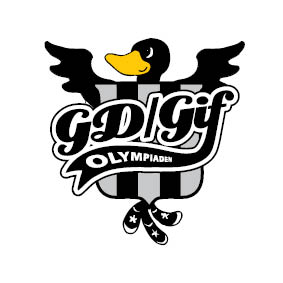 STARTLISTORKommer att finnas på Gefle IF:s hemsida www.gefleiffriidrott.com på onsdag den 16 september, samt publiceras i Gefle Dagblad på onsdagen den 16 september. OBS! Finalerna är åldersbaserade och ej årskursbaserade.RESERVEROm någon kvalificerad inte kan delta på onsdagen kommer vi att försöka ta in reserver. Detta kan dock endast ske om kvalificerade gett återbud redan under lördag-söndag. Inga reserver tas in efter det att startlistorna publicerats.GRENREGLER60 m: 16 löpare till finalen. Tid 1-8 från stora GD/GIF i A-final, tid 9-16 i B-final. Tiderna i finalerna avgör slutplacering. Man kan alltså vinna totalt även om man springer i B-finalen. Startblock får användas men är inte obligatoriska. Om löpare i A-finalen inte kommer till start kan löpare flyttas upp från B-finalen.600 m: Alla årskurser springer 600 m i finalen. 12 löpare i finalen, de främsta tiderna från helgens terränglopp. 1 heat och direkt final.Längd: 10 hoppare i finalen. Tre hopp för samtliga deltagare.Kula: 10 deltagare i finalen. Tre stötar för samtliga deltagare. Samma redskap som under helgens tävlande.UPPROP OCH AVPRICKNINGVarje tävlingsklass har upprop och avprickning 15 minuter innan respektive grenstart. Uppropet sker på planen till vänster om ingången till löparbanorna mot Monitor arena. Därefter gemensam uppvärmning tillsammans med Gefle IF:s juniorer. Våra årskursvärdar hjälper dig vid alla förberedelser så som blockinställning och liknande.NUMMERLAPPARDu använder samma nummerlapp som under helgens tävling.PRISUTDELNINGARDessa äger rum direkt efter avslutad gren. Pris till de tre främsta. Lyssna noga på grenledarnas information (i längd -kula) och på speaker.GD/GIF-REKORDRekorden i samtliga grenar, 60 m, 600 m, kula, längd godkänns endast i finalerna. På 60 m och i längd godkänns endast rekord vid laglig vind. Godkänd vind = max 2 m/sek. OBS! Rekord satta av överåriga gäller ej. Rekord belönas med rekordtröjor. SERVERINGKioskservering kommer att finnas på Gunder Hägg Stadion.SJUKVÅRDSjukvårdare kommer att finnas på plats.UPPLYSNINGARLämnas av Gefle IF:s kansli på telefon 026-54 55 50 eller www.gefleiffriidrott.com